Learning Log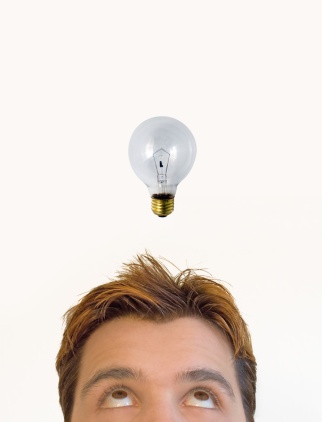 Summary Writing TemplateToday we/In this lesson we______________________________________________________________                                           (What did I do in class today?)_____________________________________________________________________________________in order to____________________________________________________________________________                                                   (know, learn, comprehend, analyze, apply, synthesize, evaluate, etc. What was I supposed to learn or be able to do?)_____________________________________________________________________________________I learned that__________________________________________________________________________                                   (What do I know or know how to do that I didn’t know before today?)_____________________________________________________________________________________(Write 2-4 sentences that state, explain, and give details about the most important and interesting information I learned today.)_______________________________________________________________________________________________________________________________________________________________________________________________________________________________________________________________.This is significant because________________________________________________________________                                                                                                                                        (Why is this important?)_____________________________________________________________________________________(Explain the importance of this information and how this helped me better understand the main idea of the lesson.)_____________________________________________________________________________________.The idea(s) in today’s lesson are connected to____________________________________________________________________________________________________________________________________(What connections did I make to previous ideas/lessons in this class or another class? To my life? To the world?)_____________________________________________________________________________________.I am (still unsure about/wondering/curious about) _______________________________________________________                                                                                                                           (What do I still have questions about? What do I still not understand?)_____________________________________________________________________________________and can find out more information by_____________________________________________________                                                                                                                                        (Where and how can I find out more information?)____________________________________________________________________________________.